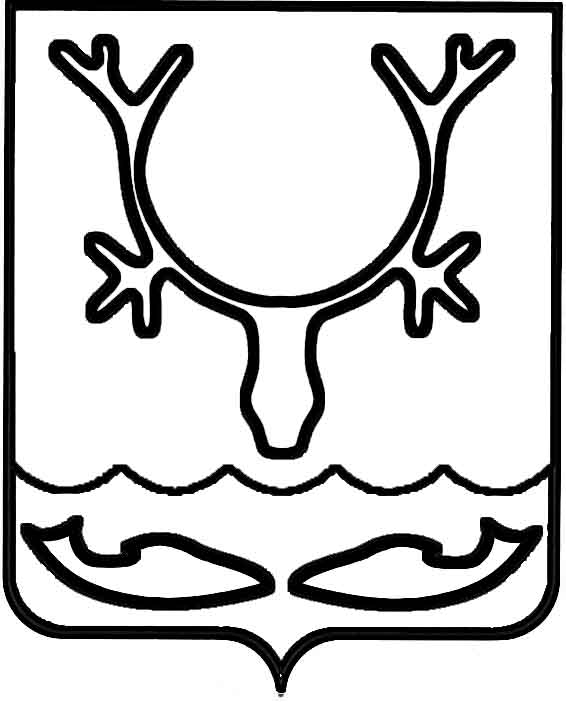 Администрация муниципального образования
"Городской округ "Город Нарьян-Мар"ПОСТАНОВЛЕНИЕО внесении изменений в постановление Администрации МО "Городской округ "Город Нарьян-Мар" от 31.08.2018 № 585 "Об утверждении муниципальной программы муниципального образования "Городской округ "Город Нарьян-Мар" "Поддержка отдельных категорий граждан муниципального образования "Городской округ "Город Нарьян-Мар" В соответствии с положениями Бюджетного кодекса Российской Федерации, решением Совета городского округа "Город Нарьян-Мар" от 12.12.2019 № 35-р              "О бюджете МО "Городской округ "Город Нарьян-Мар" на 2020 год и на плановый период 2021 и 2022 годов", постановлением Администрации МО "Городской округ "Город Нарьян-Мар" от 10.07.2018 № 453 "Об утверждении порядка разработки, реализации и оценки эффективности муниципальных программ МО "Городской округ "Город Нарьян-Мар" Администрация муниципального образования "Городской округ "Город Нарьян-Мар"П О С Т А Н О В Л Я Е Т:1.	Внести изменения в приложение к постановлению Администрации МО "Городской округ "Город Нарьян-Мар" от 31.08.2018 № 585 "Об утверждении муниципальной программы муниципального образования "Городской округ "Город Нарьян-Мар" "Поддержка отдельных категорий граждан муниципального образования "Городской округ "Город Нарьян-Мар" согласно приложению 
к настоящему постановлению. 2.	Настоящее постановление вступает в силу со дня его официального  опубликования и распространяется на правоотношения, возникшие с 1 января 
2020 года. Приложениек постановлению Администрациимуниципального образования"Городской округ "Город Нарьян-Мар"от 28.01.2020 № 54Изменения в постановление Администрации МО "Городской округ "Город Нарьян-Мар" от 31.08.2018 № 585 "Об утверждении муниципальной программы муниципального образования "Городской округ "Город Нарьян-Мар" "Поддержка отдельных категорий граждан муниципального образования "Городской округ "Город Нарьян-Мар"1.	В паспорте Программы раздел "Объемы и источники финансирования муниципальной программы" изложить в новой редакции:"".2.	В паспорте Программы в разделе "Ожидаемые результаты реализации муниципальной программы" цифры "849" заменить цифрами "850".3.	В паспорте Подпрограммы 1 раздел "Объемы и источники финансирования подпрограммы" изложить в новой редакции:"".4.	В паспорте Подпрограммы 2 раздел "Объемы и источники финансирования подпрограммы" изложить в новой редакции:"".5.	В приложении 1 к Программе значение целевых показателей общего количества граждан, получающих в отчетном году дополнительные меры социальной поддержки на постоянной основе, цифры "846" заменить цифрами "857", цифры "847" – цифрами "848", цифры "848" – цифрами "849", цифры "849" – цифрами "850".6.	Приложение 2 к Программе изложить в новой редакции:"Приложение 2 к программе Ресурсное обеспечениереализации муниципальной программы муниципального образования "Городской округ "Город Нарьян-Мар" "Поддержка отдельных категорий граждан муниципального образования "Городской округ "Город Нарьян-Мар" Ответственный исполнитель: управление организационно-информационного обеспечения Администрации МО "Городской округ "Город Нарьян-Мар"".7.	Приложение 3 к Программе изложить в новой редакции:"Приложение 3 к программеПеречень мероприятиймуниципальной программы МО "Городской округ "Город Нарьян-Мар" "Поддержка отдельных категорий граждан муниципального образования "Городской округ "Город Нарьян-Мар"МО "Городской округ "Город Нарьян-Мар"(наименование муниципальной программы)Ответственный исполнитель: управление организационно-информационного обеспечения Администрации МО "Городской округ "Город Нарьян-Мар"".28.01.2020№54И.о. главы города Нарьян-Мара А.Н. БережнойОбъемы и источники финансирования муниципальной программыОбщий объем финансирования Программы – 
186 460,8 тыс. рублей, в том числе по годам:2019 год – 38 346,3 тыс. руб.;2020 год – 38 482,7 тыс. руб.;2021 год – 34 958,5 тыс. руб.;2022 год – 35 018,5 тыс. руб.;2023 год – 39 654,8 тыс. руб.;из нихза счет средств бюджета МО "Городской округ "Город Нарьян-Мар" (далее – городской бюджет) 
186 460,8 тыс. рублей, в том числе по годам:2019 год – 38 346,3 тыс. руб.;2020 год – 38 482,7 тыс. руб.;2021 год – 34 958,5 тыс. руб.;2022 год – 35 018,5 тыс. руб.;2023 год – 39 654,8 тыс. руб.Объемы и источники финансирования подпрограммыОбщий объем финансирования Подпрограммы 1– 
19 956,4 тыс. рублей, в том числе по годам:2019 год – 4 041,0 тыс. руб.;2020 год – 3 812,0 тыс. руб.;2021 год – 3 915,9 тыс. руб.;2022 год – 3 975,9 тыс. руб.;2023 год – 4 211,6 тыс. руб.;из них за счет средств городского бюджета 19 956,4 тыс. рублей, 
в том числе по годам:2019 год – 4 041,0 тыс. руб.;2020 год – 3 812,0 тыс. руб.;2021 год – 3 915,9 тыс. руб.;2022 год – 3 975,9 тыс. руб.;2023 год – 4 211,6 тыс. руб.Объемы и источники финансирования подпрограммыОбщий объем финансирования Подпрограммы 1– 
166 504,4 тыс. рублей, в том числе по годам:2019 год – 34 305,3 тыс. руб.;2020 год – 34 670,7 тыс. руб.;2021 год – 31 042,6 тыс. руб.;2022 год – 31 042,6 тыс. руб.;2023 год – 35 443,2 тыс. руб.;из них за счет средств городского бюджета 166 504,4 тыс. рублей, в том числе по годам:2019 год – 34 305,3 тыс. руб.;2020 год – 34 670,7 тыс. руб.;2021 год – 31 042,6 тыс. руб.;2022 год – 31 042,6 тыс. руб.;2023 год – 35 443,2 тыс. руб.Наименование муниципальной программы(подпрограммы)Источник финансированияОбъем финансирования, тыс. рублейОбъем финансирования, тыс. рублейОбъем финансирования, тыс. рублейОбъем финансирования, тыс. рублейОбъем финансирования, тыс. рублейОбъем финансирования, тыс. рублейНаименование муниципальной программы(подпрограммы)Источник финансированияВсегов том числе:в том числе:в том числе:в том числе:в том числе:Наименование муниципальной программы(подпрограммы)Источник финансированияВсего2019год2020год2021год2022год2023годАБ123456Муниципальная программа муниципального образования "Городской округ "Город Нарьян-Мар" "Поддержка отдельных категорий граждан муниципального образования "Городской округ "Город Нарьян-Мар"Итого, в том числе:186 460,8038 346,338 482,734 958,535 018,539 654,8Муниципальная программа муниципального образования "Городской округ "Город Нарьян-Мар" "Поддержка отдельных категорий граждан муниципального образования "Городской округ "Город Нарьян-Мар"городской бюджет186 460,8038 346,338 482,734 958,535 018,539 654,8Подпрограмма 1 "Поддержка отдельных категорий граждан" Итого, в том числе:19 956,44 041,03 812,03 915,93 975,94 211,6Подпрограмма 1 "Поддержка отдельных категорий граждан" городской бюджет19 956,44 041,03 812,03 915,93 975,94 211,6Подпрограмма 2       "Пенсионное обеспечение отдельных категорий граждан" Итого, в том числе:166 504,434 305,334 670,731 042,631 042,635 443,2Подпрограмма 2       "Пенсионное обеспечение отдельных категорий граждан" городской бюджет166 504,434 305,334 670,731 042,631 042,635 443,2Наименование направления (мероприятия)Источник финансированияОбъем финансирования, тыс. рублейОбъем финансирования, тыс. рублейОбъем финансирования, тыс. рублейОбъем финансирования, тыс. рублейОбъем финансирования, тыс. рублейОбъем финансирования, тыс. рублейНаименование направления (мероприятия)Источник финансированияВсегов том числе:в том числе:в том числе:в том числе:в том числе:Наименование направления (мероприятия)Источник финансированияВсего20192020202120222023Подпрограмма 1 "Поддержка отдельных категорий граждан" Подпрограмма 1 "Поддержка отдельных категорий граждан" Подпрограмма 1 "Поддержка отдельных категорий граждан" Подпрограмма 1 "Поддержка отдельных категорий граждан" Подпрограмма 1 "Поддержка отдельных категорий граждан" Подпрограмма 1 "Поддержка отдельных категорий граждан" Подпрограмма 1 "Поддержка отдельных категорий граждан" Подпрограмма 1 "Поддержка отдельных категорий граждан" 1.1 Основное мероприятие: выплаты, осуществляемые в рамках предоставления мер поддержки отдельным категориям граждан Итого,в том числе:19 956,404 041,03 812,03 915,903 975,94 211,61.1 Основное мероприятие: выплаты, осуществляемые в рамках предоставления мер поддержки отдельным категориям граждан городской бюджет  19 956,404 041,03 812,03 915,903 975,94 211,61.1.1 Единовременная денежная выплата гражданам, которые награждаются Почетной грамотой МО "Городской округ "Город Нарьян-МарИтого,в том числе:450,090,090,090,090,090,01.1.1 Единовременная денежная выплата гражданам, которые награждаются Почетной грамотой МО "Городской округ "Город Нарьян-Маргородской бюджет  450,090,090,090,090,090,01.1.2 Единовременная денежная выплата гражданам, которым присваивается звание "Ветеран города Нарьян-Мара" Итого,в том числе:375,075,075,075,075,075,01.1.2 Единовременная денежная выплата гражданам, которым присваивается звание "Ветеран города Нарьян-Мара" городской бюджет  375,075,075,075,075,075,01.1.3 Единовременная выплата гражданам, награжденным знаком отличия "За заслуги перед городом Нарьян-Маром"Итого,в том числе:8 120,01 600,001 480,01 540,01 600,01 900,01.1.3 Единовременная выплата гражданам, награжденным знаком отличия "За заслуги перед городом Нарьян-Маром"городской бюджет  8 120,01 600,001 480,01 540,01 600,01 900,01.1.4 Выплаты гражданам, награжденным знаком отличия "За заслуги перед городом Нарьян-Маром"Итого,в том числе:225,045,045,045,045,045,01.1.4 Выплаты гражданам, награжденным знаком отличия "За заслуги перед городом Нарьян-Маром"городской бюджет  225,045,045,045,045,045,01.1.5 Подписка на общественно-политическую газету Ненецкого автономного округа "Няръяна вындер" лицам, имеющим право 
на бесплатную подписку Итого,в том числе:6 856,41 281,01 462,01 505,91 505,91 101,61.1.5 Подписка на общественно-политическую газету Ненецкого автономного округа "Няръяна вындер" лицам, имеющим право 
на бесплатную подписку городской бюджет  6 856,41 281,01 462,01 505,91 505,91 101,61.1.6 Единовременная выплата лицам, уволенным в запас после прохождения военной службы по призыву в Вооруженных Силах Российской Федерации   Итого,в том числе:2 475,0675,0450,0450,0450,0450,01.1.6 Единовременная выплата лицам, уволенным в запас после прохождения военной службы по призыву в Вооруженных Силах Российской Федерации   городской бюджет  2 475,0675,0450,0450,0450,0450,01.1.7 Единовременная материальная помощьИтого,в том числе:1 455,0275,0210,0210,0210,0550,01.1.7 Единовременная материальная помощьгородской бюджет 1 455,0275,0210,0210,0210,0550,01.2. Основное мероприятие: организационно-информационное обеспечение мероприятия в рамках предоставления мер поддержки отдельным категориям гражданИтого,в том числе:0,00,00,00,00,00,01.2. Основное мероприятие: организационно-информационное обеспечение мероприятия в рамках предоставления мер поддержки отдельным категориям граждангородской бюджет  0,00,00,00,00,00,01.2.1 Информирование граждан о мерах предоставления поддержки в средствах массовой информации муниципалитетаИтого,в том числе:0,00,00,00,00,00,01.2.1 Информирование граждан о мерах предоставления поддержки в средствах массовой информации муниципалитетагородской бюджет  0,00,00,00,00,00,01.2.2 Учет граждан, имеющих право на льготную подписку на общественно-политическую газету Ненецкого автономного округа "Няръяна вындер"Итого,в том числе:0,00,00,00,00,00,01.2.2 Учет граждан, имеющих право на льготную подписку на общественно-политическую газету Ненецкого автономного округа "Няръяна вындер"городской бюджет  0,00,00,00,00,00,01.2.3 Организация заседаний комиссий по представлению материальной помощи, лицам, оказавшимся в трудной жизненной ситуации Итого,в том числе:0,00,00,00,00,00,01.2.3 Организация заседаний комиссий по представлению материальной помощи, лицам, оказавшимся в трудной жизненной ситуации городской бюджет  0,00,00,00,00,00,0Подпрограмма 2 "Дополнительное пенсионное обеспечение отдельных категорий граждан" муниципальной программы МО "Городской округ "Город Нарьян-Мар"Подпрограмма 2 "Дополнительное пенсионное обеспечение отдельных категорий граждан" муниципальной программы МО "Городской округ "Город Нарьян-Мар"Подпрограмма 2 "Дополнительное пенсионное обеспечение отдельных категорий граждан" муниципальной программы МО "Городской округ "Город Нарьян-Мар"Подпрограмма 2 "Дополнительное пенсионное обеспечение отдельных категорий граждан" муниципальной программы МО "Городской округ "Город Нарьян-Мар"Подпрограмма 2 "Дополнительное пенсионное обеспечение отдельных категорий граждан" муниципальной программы МО "Городской округ "Город Нарьян-Мар"Подпрограмма 2 "Дополнительное пенсионное обеспечение отдельных категорий граждан" муниципальной программы МО "Городской округ "Город Нарьян-Мар"Подпрограмма 2 "Дополнительное пенсионное обеспечение отдельных категорий граждан" муниципальной программы МО "Городской округ "Город Нарьян-Мар"Подпрограмма 2 "Дополнительное пенсионное обеспечение отдельных категорий граждан" муниципальной программы МО "Городской округ "Город Нарьян-Мар"1.1 Основное мероприятие: выплата  пенсий за выслугу лет Итого, в том числе:166 504,434 305,334 670,731 042,631 042,635 443,21.1 Основное мероприятие: выплата  пенсий за выслугу лет городской бюджет  166 504,434 305,334 670,731 042,631 042,635 443,21.1.1 Пенсии за выслугу лет лицам, замещавшим должности муниципальной службы в муниципальном образовании "Городской округ "Город Нарьян-Мар"Итого,в том числе:145 987,430 223,430 840,827 212,727 212,730 497,81.1.1 Пенсии за выслугу лет лицам, замещавшим должности муниципальной службы в муниципальном образовании "Городской округ "Город Нарьян-Мар"городской бюджет145 987,430 223,430 840,827 212,727 212,730 497,81.1.2 Пенсии за выслугу лет к страховой пенсии по старости (инвалидности) лицам, замещавшим выборные должности в МО "Городской округ "Город Нарьян-Мар"Итого,в том числе:20 517,04 081,93 829,93 829,93 829,94 945,41.1.2 Пенсии за выслугу лет к страховой пенсии по старости (инвалидности) лицам, замещавшим выборные должности в МО "Городской округ "Город Нарьян-Мар"городской бюджет20 517,04 081,93 829,93 829,93 829,94 945,41.2 Основное мероприятие: организационные мероприятия по установлению выплаты пенсий за выслугу летИтого, в том числе:0,00,00,00,00,00,01.2 Основное мероприятие: организационные мероприятия по установлению выплаты пенсий за выслугу летгородской бюджет  0,00,00,00,00,00,01.2.1 Организация заседаний комиссий по установлению стажа муниципальной службы,   дающей право на пенсию за выслугу лет лицам, замещавшим должности   муниципальной службы в органах местного самоуправления в МО "Городской округ "Город Нарьян-Мар" Итого, в том числе:0,00,00,00,00,00,01.2.1 Организация заседаний комиссий по установлению стажа муниципальной службы,   дающей право на пенсию за выслугу лет лицам, замещавшим должности   муниципальной службы в органах местного самоуправления в МО "Городской округ "Город Нарьян-Мар" городской бюджет  0,00,00,00,00,00,0Всего по программе Итого, в том числе:186 460,838 346,338 482,734 958,535 018,539 654,8Всего по программе городской бюджет  186 460,838 346,338 482,734 958,535 018,539 654,8